A JOINT COLLABORATION BETWEENRCE PENANG, UNIVERSITI SAINS MALAYSIASCHOOL OF EDUCATIONAL STUDIES, UNIVERSITI SAINS MALAYSIA RCE TONGYEONG, SOUTH KOREAGYEONGSANG NATIONAL UNIVERSITY, SOUTH KOREA UNESCO ICHCAP, SOUTH KOREATHEME: SUSTAINABLE DEVELOPMENT GOAL(SDG), ETHICS & CELEBRATING DIVERSITYWORKSHOP & SEMINAR:                                          Nurturing Autonomous Sejahtera Learners through ESD     Academic Visit, Networking and Research Collaborations with Gyeongsang National University & UNESCO ICHCAPORGANIZED BY:RCE PENANG, UNIVERSITI SAINS MALAYSIASCHOOL OF EDUCATIONAL STUDIES, UNIVERSITI SAINS MALAYSIA RCE TONGYEONG, SOUTH KOREAGYEONGSANG NATIONAL UNIVERSITY, SOUTH KOREA UNESCO ICHCAP, SOUTH KOREAProposed date:29 JUNE 2018 – 4 JULY 2018Background Sustainable Development Goals (SDGs) entails 17 Goals constructed on the succession of the Millennium Development Goals, while including new areas such as climate change, economic inequality, innovation, sustainable consumption, peace and justice, among other priorities. The goals are interconnected – to tackle issues that are commonly associated with one another.The SDGs work in the spirit of partnership and pragmatism to make the right choices to improve life, in a sustainable way, for future generations. They provide clear guidelines and targets for all countries to adopt in accordance with their own priorities and the environmental challenges of the world at large.Education for Sustainable Development (ESD) or SDG Goal 4, aims to empower each   individual and a country's citizens to acquire the knowledge, skills, attitudes and sound virtues to form a sustainable future. ESD involves key issues in sustainable development to integrate in the process of constructing and implementing the educational agenda within teaching and learning processes encompassing all aspects of individual and community development.Various initiatives are being executed by stakeholders at international and local levels to support SDGs through ESD. UNESCO ICHAP, Regional Centre of Expertise on Education for Sustainable Development (RCE) Tongyeong & Penang, Gyeongsang National University (GNU) and School of Educational Studies, Universiti Sains Malaysia (SES -USM) are among the strong supporters for ESD.UNESCO ICHCAP, an International Information and Networking Centre for Intangible Cultural Heritage in the Asia-Pacific Region under the auspices of UNESCO (ICHCAP) was established as a UNESCO category 2 center in 2011. Working within the framework of the 2003 Convention for the Safeguarding of the Intangible Cultural Heritage, they operate information and networking programs to support UNESCO’s strategic plans among the forty- eight Member States of the Asia-Pacific regions, with the ultimate goal of promoting the 2030 UN Sustainable Development Goals through intangible cultural heritage.RCE was established under the ESD project by the UN resolution. RCE Tongyeong and RCE Penang were set up to translate the goals of ESD in the Asia Pacific Regions. RCE Tongyeong, located on the southern coast of the Republic of Korea, a fishing town with a population of about 130,000, Tongyeong City has a rich natural, cultural and historical. RCE Tongyeong has a robust set of activities that include
:Creating a network of educational institutions, breaking down walls between non-formal and informal institutions and improving educational programs in each group;Training for quality improvement and diversification of educational programs;Creating a one-stop on-line learning information centre;Yearly educational challenges, such as campaigns for civil education to make a sustainable Tongyeong and hosting learning events and academic seminars; andSupport for educational tourism programs with lodging and learning. RCE Penang is one of the first seven pioneering Regional Centers of Expertise on Education for Sustainable Development launched in Nagoya in 2005. Specific roles and objectives for RCE Penang as outlined by UNU IAS are as follows:Develop and promote sustainable development training opportunities for school teacher, teacher’s educators and school administrators.Develop and ESD strategy guide for local authoritiesIncrease volunteer opportunities around sustainable developmentCoordinate the compilation of current ESD practices across Penang and neighboring states to share and generate regional ESD good practices andCultivate sustainable development competencies in the existing workforce2.0 The Project       The awareness and discussions among the international communities are still lacking to materialize SDGs. There are yet countless challenges to conquer. A prominent hindrance in realizing SDGs results from cultural diversity and differing social economy status. It is imperative that these gaps be closed to ascertain the success of SDGs.        Therefore, this project aims at providing an international platform towards an international collaboration among Higher Education, research centers and community in imparting the knowledge of SDGs through ESD. The project will encompass three main programs. First, RCE Penang & RCE Tongyeong fellows will conduct a workshop for the local school teachers from Tongyeong city. The workshop will engage the community in understanding SDGs by nurturing autonomous dispositions among the teachers. It is hoped to lead the teachers to be agents of change for SDGs through ESD.      Second, Gyeongsang National University, Jinju, will host a mini seminar on the theme: SDG, ETHICS & CELEBRATING DIVERSITY.  This project is carried out in collaboration with the School of Educational Studies, USM, Penang. The discussion will focus on ethics across disciplines that would provide an understanding and shared values from different cultures in dealing with diversity (SDG Goals 16 and 17). Postgraduate students and lecturers from both universities will share their perspectives on SDG, ETHICS & CELEBRATING DIVERSITY. The papers presented will be compiled for publication.       Thirdly, RCE Penang and the School of Educational Studies would like to initiate a research collaboration and networking with UNESCO ICHCAP that is known for its profound local wisdom in sustaining intangible cultural heritage as UNESCO ICHCAP focuses their work on educating public & communities of Asia Pacific towards safeguarding intangible cultural heritage. This project could also lead to prospective teacher trainings for the betterment of ESD practices in the aspect of intangible cultural heritage.3.0	Objectivesto generate knowledge in the areas of promoting awareness and understanding in dealing with cultural diversities across disciplinesto initiate and formalize research collaborations with GNU, ICHCAPto strengthen the networking and research on ESD among all parties (RCE TY, RCE Penang, SES, GNU & ICHCAP)4.0 OrganizersThis project will be organized as a joint collaboration with RCE Penang, School of Educational Studies, USM, RCE Tongyeong, Gyeongsang National University and UNESCO ICHCAP.5.0 Date and venuesThe proposed date is 29 June-4 July 2018.Venues: Sejahtera Centre, RCE Tongyeong, Gyeongsang National University and UNESCO ICHCAP.6.0   Tentative program7.0   ParticipantsSecondary and primary school teachersLecturers from local universities and undergraduates / postgraduates8.0 Research TeamProfessor Dr. Munirah GhazaliProfessor Dr. Hairul Nizam IsmailAssociate Professor Dr. Aswati HamzahAssociate Professor Dr. Mohammad Zohir Ahmad@ShaariDr. Noor Haida Mohd KausDr. Rohaya AbdullahDr. Samah Ali Mohsen MofrehOfficer in charge: Ms. Wan Sharipahmira Mohd ZainMohammad Izzamil Mohd NasirMohd Azmeer Abu Bakar9.0 SecretariatsADVISORProfessor Dr. Munirah Ghazali
School of Educational StudiesCoordinator RCE PENANG
Professor Dr. Hairul Nizam IsmailDean School of Educational StudiesPROGRAM DIRECTORAssociate Professor Dr. Aswati Hamzah
School of Educational StudiesRCE Penang FellowCO-DIRECTORDr Nooraida Yakob School of Educational StudiesRCE Penang FellowSECRETARYWan Sharipahmira Mohd Zain
Social Research OfficerRCE Penang 
TREASURYDr Rohaya Abdullah
School of Educational StudiesRCE Penang Fellow 
PUBLICATION/PROPOSAL/CERTIFICATESDr. Samah Ali Mohsen MofrehSchool of Educational Studies LIASON/EVENT MANAGEMENTDr. Noor Haida Binti Mohd KausSchool of Chemical Sciences RCE Penang FellowHEALTH & SAFETYAssociate Professor Dr Mohammad Zohir Ahmad
School of Educational Studies RCE Penang FellowREFRESHMENTS/HOSPITALITY/TRANSPORT/WORKSHOPSMohammad Izzamil Mohd NasirSchool of HumanitiesMohd Azmeer Abu BakarSchool of HumanitiesPROGRAM DIRECTORAssociate Professor Dr. Aswati Hamzah
School of Educational StudiesRCE Penang FellowADVISOR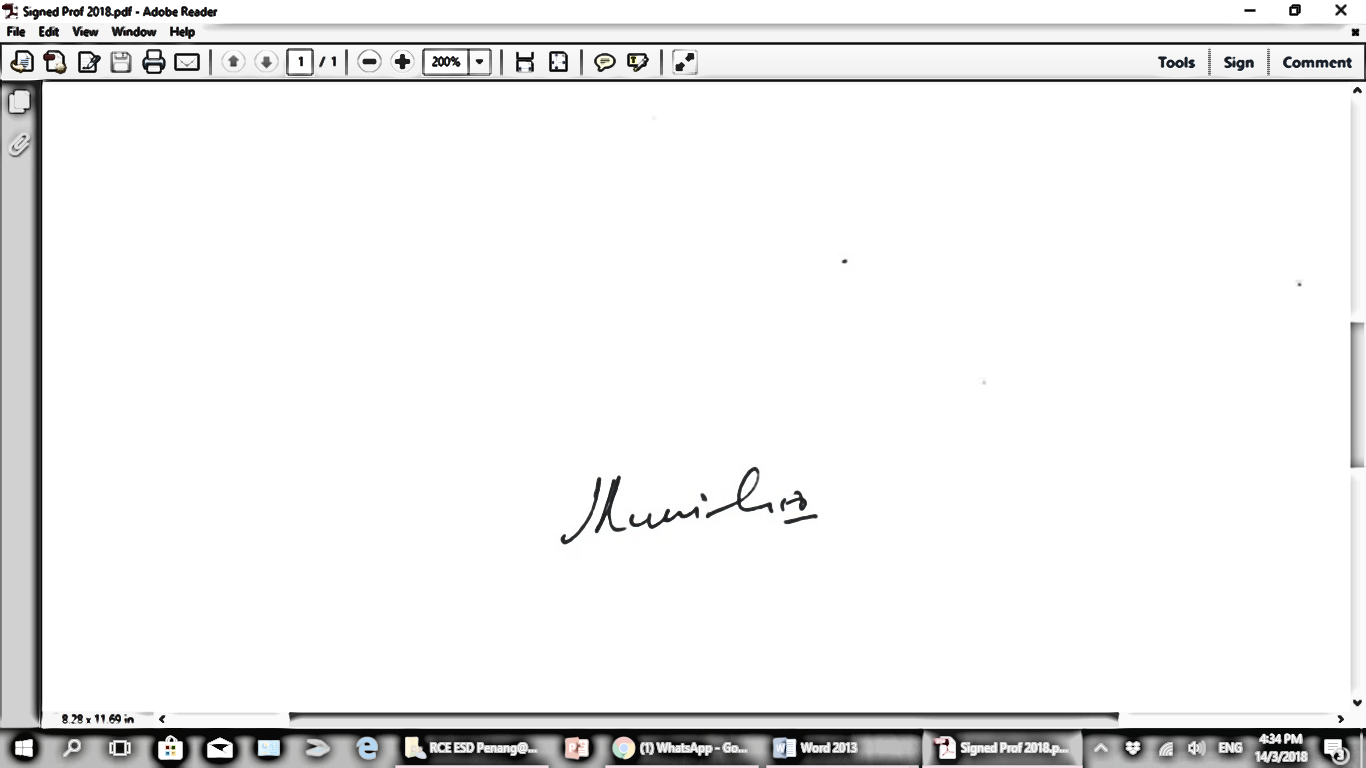 Professor Dr. Munirah Ghazali	
School of Educational StudiesCoordinator RCE PENANG
ObjectivesInstitution RCE PenangSES, USM RCE TongyeongGNU UNESCO ICHCAPto generate knowledge in the areas of promoting awareness and understanding in dealing with cultural diversities across disciplines√√√√√to initiate and formalize research collaborations with GNU, ICHCAP√√√√√to strengthen the networking and research on ESD among all parties (RCE TY, RCE Penang, SES, GNU & ICHCAP)√√√√√knowledge generationESD tools intangible cultural heritage Initial discussion on possible ESD seminar organization√√√√√research collaborationpublicationstudents and staff exchangetraining√√√√√29 June 2018: (Friday) Arrival at RCE Tongyeong29 June 2018: (Friday) Arrival at RCE Tongyeong30 June 2018 (Saturday)30 June 2018 (Saturday)TimeDescriptions7.00 am – 8.00 amParticipants’ arrival and breakfast8.30 am - 10.30 amForum/Talk: Celebrating Diversity and Nurturing Autonomy through Education for Sustainable Development (ESD) by Professor Dr. Hairul Nizam IsmailManaging Diversity Through ESD Program: RCE by Professor Dr. Munirah Ghazali10.30 am -10.45 amTea break10.45 am- 12.45 pmWorkshop: Nurturing Autonomous Learners Through ESD12.45 pm- 2.00 pmLunch Break2.00 pm- 4.00 pmHands-on activities: Upcycling Program by RCE Tongyeong5.00 pmEnd / Photo sessionAcademic Visit to RCE Sejahtera Forest, Tongyeong Academic Visit to RCE Sejahtera Forest, Tongyeong 1 July 2018 (Sunday)1 July 2018 (Sunday)TimeDescriptions8.00 am – 12.00 pm  Visit to RCE Sejahtera Forest, Tongyeong (To be confirmed)2.00 pm- 5.00pm  Depart to Gyeongsang National UniversityMini Seminar: Gyeongsang National University
SDG, ETHICS & CELEBRATING DIVERSITYMini Seminar: Gyeongsang National University
SDG, ETHICS & CELEBRATING DIVERSITYMini Seminar: Gyeongsang National University
SDG, ETHICS & CELEBRATING DIVERSITYMini Seminar: Gyeongsang National University
SDG, ETHICS & CELEBRATING DIVERSITY2 July 2018 (Monday)2 July 2018 (Monday)2 July 2018 (Monday)2 July 2018 (Monday)TimeTimeDescriptionsDescriptions8.00 am - 1.00 p.m8.00 am - 1.00 p.mKeynote:1)	“Ethics and SDG” by Gyeongsang National University(GNU)-30 min-Paper 1: GNU-20 min-Paper 2: GNU-20 min-Paper 3: GNU-20 min2)	“Sejahtera as ESD SD Code of Ethics to Achieve SDG” by Assoc. Prof Dr Aswati Hamzah & Assoc. Prof Dr. Mohammad Zohir Ahmad@Shaari-30 min	Paper 1: Chemistry, ESD and Ethics by Dr Noor Haida Mohd Kaus & Dr Nooraida Yakob -20 min	Paper 2: “SDG Ethics & Cultural Diversity Case Study Of Penang Heritage by Assoc. Prof Dr Aswati Hamzah, Assoc. Prof Dr. Mohammad Zohir Ahmad@Shaari, Dr Asyirah Abd Rahim, Dr Nurul Salmi Abd Latip, Dr Nooraida Yakob & Nur Syazwana Hamzah-20 min       Paper 3: “Integrating ESD in Higher Education through  Co-Engage  & Co-Learn Process :  Knowledge brokering approach” by Professor Dr Munirah Ghazali & Wan Sharipahmira Mohd Zain -20 min          Paper 4:  A Guide to Nurture Autonomy Through ESD In Dealing with Diversity by Dr. Rohaya Abdullah, Siti Aaminah Muhd. Faiz          Paper 5: Celebrating Diversity and Nurturing Autonomy through Education for Sustainable Development (ESD) in Malaysia by Professor Dr Hairul Nizam Ismail  & Dr Samah Ali Mohsen MofrehKeynote:1)	“Ethics and SDG” by Gyeongsang National University(GNU)-30 min-Paper 1: GNU-20 min-Paper 2: GNU-20 min-Paper 3: GNU-20 min2)	“Sejahtera as ESD SD Code of Ethics to Achieve SDG” by Assoc. Prof Dr Aswati Hamzah & Assoc. Prof Dr. Mohammad Zohir Ahmad@Shaari-30 min	Paper 1: Chemistry, ESD and Ethics by Dr Noor Haida Mohd Kaus & Dr Nooraida Yakob -20 min	Paper 2: “SDG Ethics & Cultural Diversity Case Study Of Penang Heritage by Assoc. Prof Dr Aswati Hamzah, Assoc. Prof Dr. Mohammad Zohir Ahmad@Shaari, Dr Asyirah Abd Rahim, Dr Nurul Salmi Abd Latip, Dr Nooraida Yakob & Nur Syazwana Hamzah-20 min       Paper 3: “Integrating ESD in Higher Education through  Co-Engage  & Co-Learn Process :  Knowledge brokering approach” by Professor Dr Munirah Ghazali & Wan Sharipahmira Mohd Zain -20 min          Paper 4:  A Guide to Nurture Autonomy Through ESD In Dealing with Diversity by Dr. Rohaya Abdullah, Siti Aaminah Muhd. Faiz          Paper 5: Celebrating Diversity and Nurturing Autonomy through Education for Sustainable Development (ESD) in Malaysia by Professor Dr Hairul Nizam Ismail  & Dr Samah Ali Mohsen MofrehArrival at UNESCO ICHCAP
Arrival at UNESCO ICHCAP
Arrival at UNESCO ICHCAP
Arrival at UNESCO ICHCAP
2 July 2018 (Monday)2 July 2018 (Monday)2 July 2018 (Monday)2 July 2018 (Monday)TimeTimeDescriptionsDescriptions2.00 pm - 6.00 p.m2.00 pm - 6.00 p.mDepart to UNESCO ICHCAPDepart to UNESCO ICHCAP3 - 4 July 2018
Enabling Intergeneration Intangible Cultural Heritage Knowledge Transfer via Popular Media Among Asia Pacific Students to Promote Sejahtera Culture (Water, Energy, Health, Agriculture, Bio-diversity, People, Places)
(Tuesday& Wednesday)3 - 4 July 2018
Enabling Intergeneration Intangible Cultural Heritage Knowledge Transfer via Popular Media Among Asia Pacific Students to Promote Sejahtera Culture (Water, Energy, Health, Agriculture, Bio-diversity, People, Places)
(Tuesday& Wednesday)TimeDescriptions7.00 a.m – 12.00 pm  Academic Visit to UNESCO ICHCAPShort presentation bySchool Educational Studies, University Sains Malaysia RCE Penang, Universiti Sains Malaysia UNESCO ICHCAPVisiting ICHCAP Research Unit: Presentation on Research CollaborationHanok Village: UNESCO Heritage Site Visit

Depart to Seoul  4-5 July 2018
 (Wednesday & Thursday) 11.00am-1.00pm Academic Visit to Yonsei University   Depart from Seoul to Malaysia